ADVISORY BOARD ON VETERANS AFFAIRS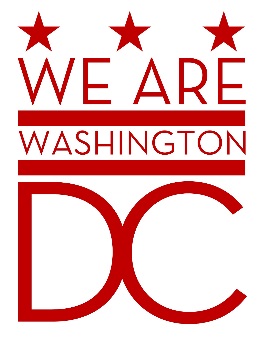 MEETING AGENDATuesday, November 3, 2015 441 4th Street NWOne Judiciary Square Suite 540 SouthWashington DC 200016:30 – 8:00 p.m.Call to Order (Chairman)Pledge of Allegiance (Chairman)Advisory Board Members Roll Call (Sidney Locks)Special Guest  (Closed Session)Old Business  (Chairman)New Business (Chairman)Public Comment (Maximum 2 minute per person)Upcoming  (Events/Meetings/Holidays)Adjournment (Chairman)